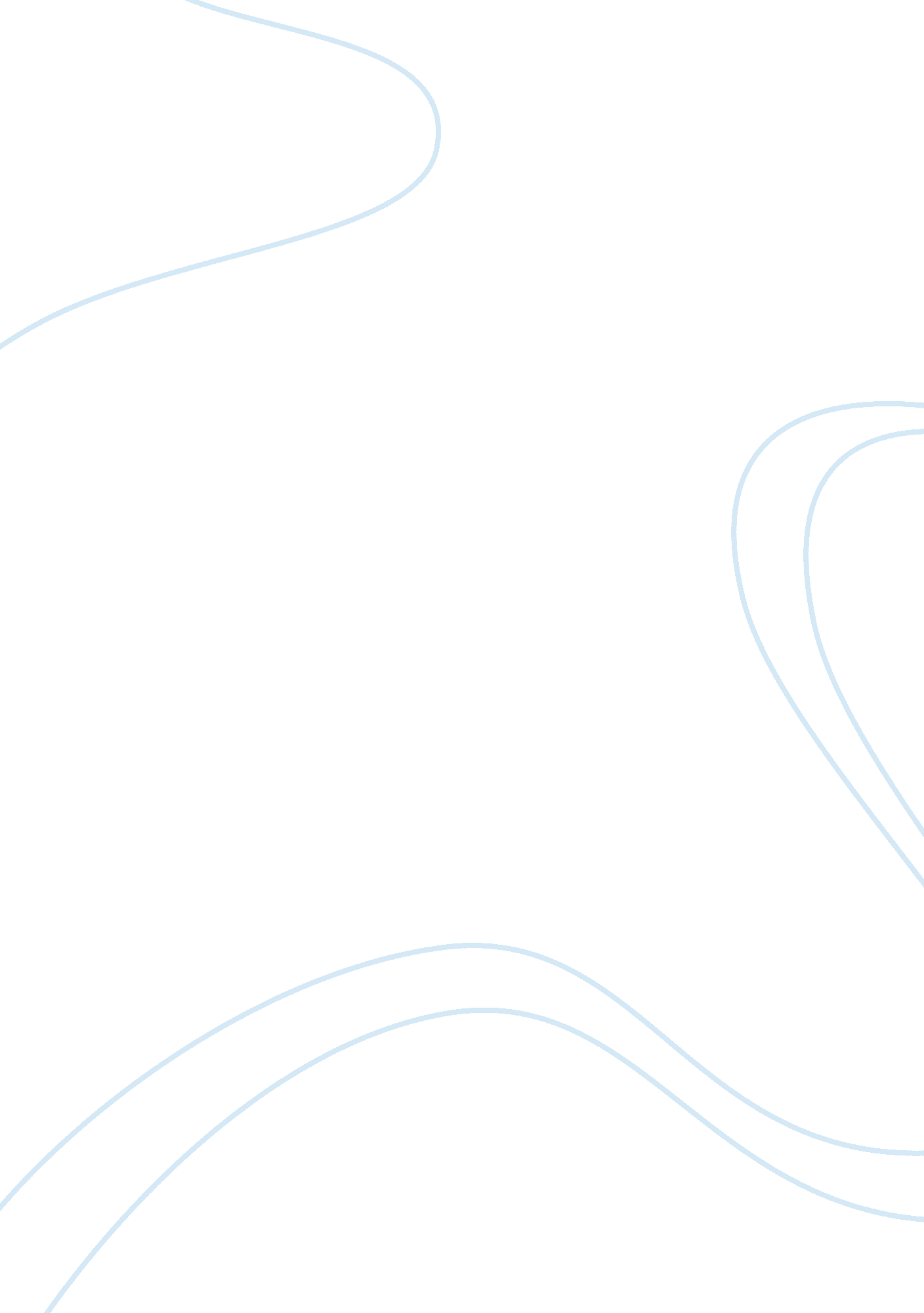 Swat wicheckSociology, Communication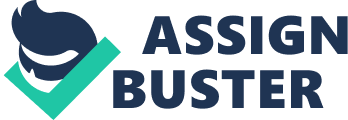 In the present scenario, where WiFi is essentially one of the basic needs as well as basic rights of people, it is important for WiFi providers to effectively withstand the intense competition in themarket. To do that, the first step is to provide great quality WiFi to a large client-base, thus keeping the users satisfied. SWAT WiCheck is a product launched by Alethea Communications Technologies that can help in validating a Wi-Fi network which is capable of satisfying the requirements of a large number of end users. SWAT WiCheck is a programmable and multi-client simulator that can scale from 10s of clients to 1000s. It supports 4×4 802. 11ac Wave 2 technology, is cloud enabled, integrates well with test frameworks, runs real applications, has comprehensive security options & behaves like real users. All this is offered in a quiet dual band capable box small enough to sit on every developer’s desk. WiCheck aims on testing distinctive scenarios that are reported in the field that involved the system end-to-end. With support for 11ac MU-MIMO, emulation of real clients, comprehensive standards coverage, easy to use UI, exhaustive security options and real applications, for the first time, service providers can recreate the very real life scenarios that troubles them in spite of 1000s of hours of lab testing. Benefits of SWAT WiCheck Scalability Each box can generate up to 320 clients over 2 cards. For more numbers, just add another box. There are no additional licenses to buy. Each box can connect to multiple APs too. Ease of Use SWAT uses a browser driven User Interface to control the box from literally anywhere. It has ramp up time of hours, intuitive UI, 100s of built in test cases and an easy-to-use scripting engine. Unique Scenarios SWAT WiCheck can route traffic from multiple real apps through any client. Each of those clients can open multiple ports with extensive security & roaming spec support. Real Applications WiCheck supports a growing list of real apps covering business and consumer space (Lync, YouTube, Torrentz, Spotify & more). It also supports deterministic data streams with different codec characteristics. Exhaustive Control Every client’s profile including MAC parameters can be controlled independently. With clients behaving like real users, it is possible to recreate real scenarios from the field that span days or weeks. The device also supports up to 4×4 802. 11 ac Wave 2. High on Security Security has quickly become a major factor in WiFi deployments. WiCheck is well equipped to help you meticulously validate different popular security mechanisms from WPA2 to EAP-SIM to Captive Portals. 